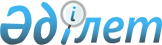 О внесении изменений и дополнений в приказ Министра образования и науки Республики Казахстан от 19 декабря 2007 года № 638 "Об утверждении Типовых правил приема на обучение в организации образования, реализующие профессиональные учебные программы высшего образования"
					
			Утративший силу
			
			
		
					Приказ Министра образования и науки Республики Казахстан от 30 мая 2011 года № 222. Зарегистрирован в Министерстве юстиции Республики Казахстан 16 июня 2011 года № 7015. Утратил силу приказом Министра образования и науки Республики Казахстан от 21 мая 2012 года № 230

      Сноска. Утратил силу приказом Министра образования и науки РК от 21.05.2012 № 230.      В целях совершенствования процедуры приема и обеспечения отбора претендентов для обучения в высших учебных заведениях ПРИКАЗЫВАЮ:



      1. Внести в приказ Министра образования и науки Республики Казахстан от 19 декабря 2007 года № 638 "Об утверждении Типовых правил приема на обучение в организации образования, реализующие профессиональные учебные программы высшего образования" (зарегистрированный в Реестре государственной регистрации нормативных правовых актов за № 5115, опубликованный в "Юридической газете" от 22 февраля 2008 года № 28 (1428) следующие изменения и дополнения:



      в Типовых правилах приема на обучение в организации образования, реализующие профессиональные учебные программы высшего образования, утвержденных указанным приказом:



      часть вторую пункта 4 изложить в следующей редакции:

      "Комплексное тестирование проводится для выпускников организаций среднего общего образования прошлых лет, выпускников начальных и средних профессиональных учебных заведений (технических и профессиональных, послесредних), выпускников общеобразовательных школ, обучавшихся по линии международного обмена школьников за рубежом и выпускников общеобразовательных школ с узбекским, уйгурским и таджикским языками обучения, не принявших участие в ЕНТ, выпускников республиканских музыкальных школ-интернатов, а также граждан, окончивших учебные заведения за рубежом.";



      пункт 16 изложить в следующей редакции:

      "16. Для проведения на местах организационной и информационно-разъяснительной работы и соблюдения дисциплины создаются государственные комиссии по организации и проведению комплексного тестирования абитуриентов (далее - государственные комиссии).";



      дополнить пунктом 16-1 следующего содержания:

      "16-1. Для осуществления контроля за соблюдением технологии проведения комплексного тестирования в базовые вузы направляются уполномоченные представители Министерства образования и науки Республики Казахстан (далее - представители Министерства).";



      часть вторую пункта 21 изложить в следующей редакции:

      "Для абитуриентов, поступающих на творческие специальности, учитываются баллы по двум предметам тестирования: казахскому или русскому языку, история Казахстана.";



      дополнить пунктами 22-1, 22-2 следующего содержания:

      "22-1. Абитуриенту не разрешается пересаживаться с места на место, обмениваться экзаменационными материалами, списывать, заносить в аудиторию и использовать учебники и другую методическую литературу, мобильные средства связи (пейджер, сотовые телефоны).

      22-2. В случае нарушения абитуриентом пункта 22-1 настоящих Правил представитель Министерства:

      1) составляет акт обнаружения запрещенных предметов и удаления из аудитории абитуриента, нарушившего правила поведения в аудитории, по форме согласно приложению 4 к настоящим Правилам;

      2) принимает решение об аннулировании результатов тестирования и удалении абитуриента из аудитории.";



      пункт 24 изложить в следующей редакции:

      "24. Коды правильных ответов вывешиваются после окончания обработки результатов тестирования.";



      пункт 27 изложить в следующей редакции:

      "27. В целях обеспечения соблюдения единых требований и разрешения спорных вопросов при оценке тестовых заданий, защиты прав участников комплексного тестирования на период проведения тестирования создаются Республиканская комиссия по рассмотрению апелляций (далее - Республиканская апелляционная комиссия) и в каждом базовом вузе апелляционная комиссия.

      Республиканская апелляционная комиссия рассматривает обоснованность предложений о добавлении баллов абитуриенту апелляционными комиссиями и принимает окончательное решение.

      Апелляционная комиссия принимает и рассматривает заявления от участников тестирования, вносит предложение в Республиканскую апелляционную комиссию о добавлении баллов абитуриенту и информирует его об итогах апелляции.

      Основные функции и действия апелляционной комиссии осуществляются в соответствии с Положением об апелляционных комиссиях, создаваемых при приеме в организации образования, реализующие профессиональные учебные программы высшего образования, утвержденным приказом исполняющего обязанности Министра образования и науки Республики Казахстан от 1 июля 2010 года № 350.";



      дополнить пунктами 46-1, 46-2, 46-3 следующего содержания:

      "46-1. Для лиц, поступающих в учебные заведения, где осуществляется подготовка пилотов, обязательно медицинское освидетельствование во врачебно-летных экспертных комиссиях с выдачей медицинского заключения на предмет годности к обучению в высших учебных заведениях по подготовке пилотов.

      46-2. В случае получения по одному из предметов, сдаваемых в рамках ЕНТ или комплексного тестирования, менее 4-х баллов, абитуриенты к зачислению на платное обучение или участию в конкурсе по присуждению образовательных грантов не допускаются.

      46-3. В случае оформления гражданином образовательного кредита, выдаваемого банками второго уровня, гражданин зачисляется в число студентов высшего учебного заведения при предоставлении им соответствующей справки с банка о нахождении документов на рассмотрении.

      При этом ему предоставляется отсрочка по оплате суммы, установленной в договоре оказания образовательных услуг и подлежащей к оплате до зачисления гражданина, на период оформления образовательного кредита, но не более четырех недель с момента получения справки с банка.";



      дополнить приложением 4 согласно приложению 1 к настоящему приказу.



      2. Департаменту высшего и послевузовского образования (Омирбаев С.М.):



      1) обеспечить прохождение государственной регистрации настоящего приказа в Министерстве юстиции Республики Казахстан;



      2) после прохождения государственной регистрации опубликовать настоящий приказ в средствах массовой информации.



      3. Контроль за исполнением настоящего приказа возложить на вице-министра Орунханова М.К.



      4. Настоящий приказ вводится в действие после первого официального опубликования.      Министр                                    Б. Жумагулов      "СОГЛАСОВАНО"

      Министр здравоохранения

      Республики Казахстан

      ______________ С. Каирбекова

      3 июня 2011 года

Приложение 1 к приказу

Министра образования и науки

Республики Казахстан

от 30 мая 2011 года № 222Приложение 4

к Типовым правилам приема

на обучение в организации

образования, реализующие

профессиональные учебные

программы высшего образования Акт

обнаружения запрещенных предметов и удаления из аудитории

абитуриента, нарушившего правила поведения в аудитории

____________________________________________________________________

(базовый ВУЗ)"______"_____________ 20___ г.               _______ч. ________ мин.Представитель Министерства __________________________________________

                                  (фамилия, имя, отчество)

Дежурный по аудитории _______________________________________________

                                  (фамилия, имя, отчество)

У абитуриента: Ф.И.О ________________________, ИКТ _______________ из аудитории № ______, место № ______, вариант № _________ во время тестирования обнаружили

_____________________________________________________________________

(марка сотового телефона, количество и при необходимости другие

     имеющиеся данные, шпаргалка с содержанием данных и т.д.)

что является нарушением пунктов 22-1 и 22-2 Типовых правил приема на обучение в организации образования, реализующие профессиональные учебные программы высшего образования                   Учитывая данный факт постановили:- изъять экзаменационный материал;

- удалить из аудитории № ___ и аннулировать результаты тестирования абитуриента: Ф.И.О._____________________________, ИКТ ______________

____________________________________________________________________

             (подпись и ФИО лиц, составивших настоящий акт)

с актом ознакомлен: ________________________________________________

                              (подпись и ФИО абитуриента)

с актом ознакомлен: ________________________________________________

              (подпись и ФИО ответственного секретаря базового вуза)      М.П.

      Печать базового вуза

      Время: ___________
					© 2012. РГП на ПХВ «Институт законодательства и правовой информации Республики Казахстан» Министерства юстиции Республики Казахстан
				